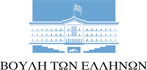 ΙΛΧΑΝ ΑΧΜΕΤ Βουλευτής Ροδόπης-ΠΑ.ΣΟ.Κ.- Κίνημα Αλλαγής Αθήνα 6-9-2023 603/6.9.2023ΕρώτησηΠρος: Τον Υπουργό Αγροτικής Ανάπτυξης & Τροφίμων κ.  Λευτέρη Αυγενάνη  Θέμα : Άμεση αποζημίωση βαμβακοπαραγωγών και παραγωγών καλαμποκιού της Ροδόπης για τις απώλειες στην παραγωγή ως συνέπεια της επικράτησης των ξυροθερμικών συνθηκών του Αυγούστου και των θυελλωδών ανέμων     Οι αντίξοες καιρικές συνθήκες που επικράτησαν στην Π.Ε. Ροδόπης εντός του Αυγούστου με ανέμους εντάσεως έως και 8 μποφόρ σε συνδυασμό με τις πολύ υψηλές θερμοκρασίες στα όρια του καύσωνα, δημιούργησαν ένα σοκ στα βαμβακόφυτα, ακόμα και σε εκείνα που ήταν καλά ποτισμένα. Αυτό συνέβη, γιατί τα φυτά έχασαν πάρα πολύ νερό σε πολύ μικρό χρονικό διάστημα χωρίς να ήταν δυνατή η αναπλήρωσή του από το έδαφος. Αποτέλεσμα αυτού του φαινομένου είναι να μαραίνονται τα φύλλα και η πρώτη αντίδραση του βαμβακόφυτου να είναι η αποβολή των καρποφόρων οργάνων του τα οποία είναι προς την κορυφή ώστε να μπορέσει να διατηρήσει τα χαμηλότερα. Έτσι, παρατηρήθηκαν μέσα στις καλλιέργειες του βαμβακιού πάρα πολλά χτένια και μικρά καρύδια. Σε ό,τι αφορά την καλλιέργεια του καλαμποκιού, οι ξυροθερμικές συνθήκες που επικράτησαν καθ’ όλη την περίοδο του Αυγούστου στην Ροδόπη, οδήγησαν σε ζημιές στην καλλιέργεια.  Ισχυροί άνεμοι άνω των 7-8 μποφόρ, παράλληλα με τις συνθήκες καύσωνα, προκάλεσαν υποβάθμιση της παραγωγής με υπολογιζόμενες απώλειες τριακοσίων έως τετρακοσίων κιλών στο στρέμμα.       Επειδή το «φαινόμενο του σεσουάρ», όπως το αποκαλούν οι αγρότες, εντείνεται με τα χρόνια και συνδέεται με την κλιματική αλλαγή, Επειδή ο ΕΛΓΑ κατά τον κανονισμό του αποζημιώνει απώλειες από τον καύσωνα και την ανεμοθύελλα για ανέμους άνω των 8 μποφόρ, γεγονότα που συνδέονται απόλυτα με τις συνθήκες που επικρατούσαν τον Αύγουστο στην περιοχή της Ροδόπης, Επειδή με την αναθεώρηση του κανονισμού του ΕΛΓΑ θα πρέπει ο συνδυασμός των φαινομένων καύσωνα και θυελλωδών ανέμων να συμπεριληφθεί στους λόγους αποζημίωσης από πόρους που προβλέπονται από τη νέα ΚΑΠ και συνδέονται με την κλιματική αλλαγή, χωρίς ταυτόχρονη όμως αύξηση των ασφαλίστρων, Επειδή η μείωση της παραγωγής συνεπάγεται την ταυτόχρονη ανάγκη μείωσης του πλαφόν που οφείλουν οι βαμβακοπαραγωγοί της Ροδόπης να παραδώσουν στον ΟΠΕΚΕΠΕ,   Ερωτάσθε:Α) Προτίθεστε να αποζημιώσετε άμεσα και δίκαια τους βαμβακοπαραγωγούς και παραγωγούς καλαμποκιού της Ροδόπης που επλήγησαν από τον συνδυασμό συνθηκών καύσωνα και θυελλωδών ανέμων που επικράτησαν σχεδόν καθ’ όλη την διάρκεια του Αυγούστου στη Ροδόπη; Β) Είναι στους σχεδιασμούς σας ο συνδυασμός των φαινομένων καύσωνα και θυελλωδών ανέμων να συμπεριληφθεί στους λόγους αποζημίωσης από τον ΕΛΓΑ, με πόρους που προβλέπονται από τη νέα ΚΑΠ και συνδέονται με την κλιματική αλλαγή, χωρίς ταυτόχρονη όμως αύξηση των ασφαλίστρων για τους παραγωγούς;            Γ) Σκοπεύετε μετά από αυτά να προβείτε σε μείωση του πλαφόν που οφείλουν οι βαμβακοπαραγωγοί  της Ροδόπης να παραδώσουν στον ΟΠΕΚΕΠΕ;Ο ερωτών βουλευτής,Ιλχάν Αχμέτ